		Zoom in Case Study: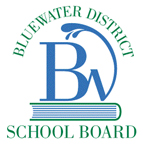 Canada’s Best CityHigh RankingWhile Ottawa’s winters can be very cold and snowy compared to those in some other Canadian cities, it is considered a wonderful place to live;The city did not score at the top of any single measure, but it did rank in the top third in almost all categories.PopulationMore than a million people live in the National Capital Region, which includes Gatineau, located across the river in Quebec;As Canada’s fourth-largest metropolitan area, Ottawa-Gatineau offers many attractions;A professional hockey team, museums and art galleries, and fine restaurants and shopping give it a “big-city” flavour.ConclusionUrban planners work to include parks, walking paths, and transportation links;The National Capital Commission (NCC) was set up in 1959 to build the region into a source of pride and unity for Canadians;It preserves green space within the city;The historic Rideau Canal curves through Ottawa, offering pleasant walks and summer canoeing;When it freezes over in the winter, people can even skate to work on it.